                              PRESIDENCY COLLEGE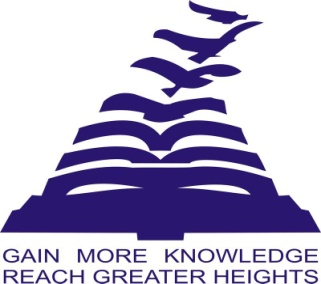                                    Kempapura, Hebbal, Bangalore – 560024
                                                Reaccredited ‘A+’ by NAAC     NIRF Ranked College                                            IT Fest-Computantra-2017,Edition-VIThe Department of Computer Applications had organized an intercollegiate IT fest on August 22nd and 23rd  in the college premises. The theme for the fest was “CIPHERTECH”  which  is a perfect blend of innovation and cybersecurity. We had received an overwhelming response from various colleges in Bangalore. The Chief Guest for the inauguration ceremony was Dr.M.Hanumanthappa – Chairman of MCA programme Bangalore University, Guest of  Honor was Mr.Venugopala-Sai Kalyan Builders.  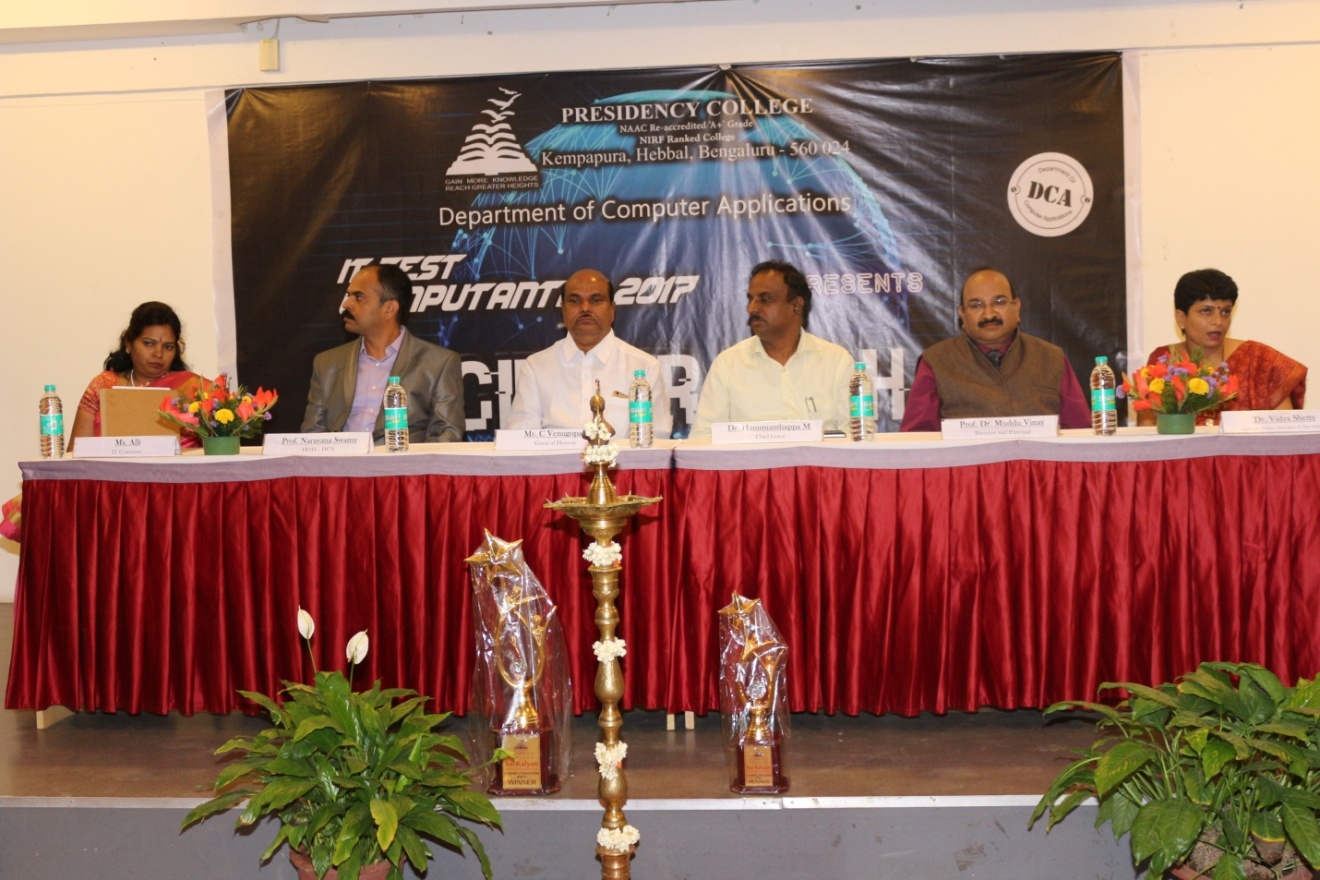 Inaugration –Chief guest Dr.M.Hanumanthappa,The events that were held on the first day were Gaming, Coding and Debugging, Photography, Movie making, That’s my App, Cybersecurity-Exploit it , Web Designing, JAM’D and IT-quiz.The preliminary rounds of  IT-Manager were conducted on the same day.The events that were held on the second day were the finals of  Web-designing , IT-Manager, Cybersecurity-Exploit-it, Gaming, Photography and Movie making. The total number of participants  were 301 from 20 different colleges who actively took part in various events  to prove their skills and knowledge they had acquired other than academics. 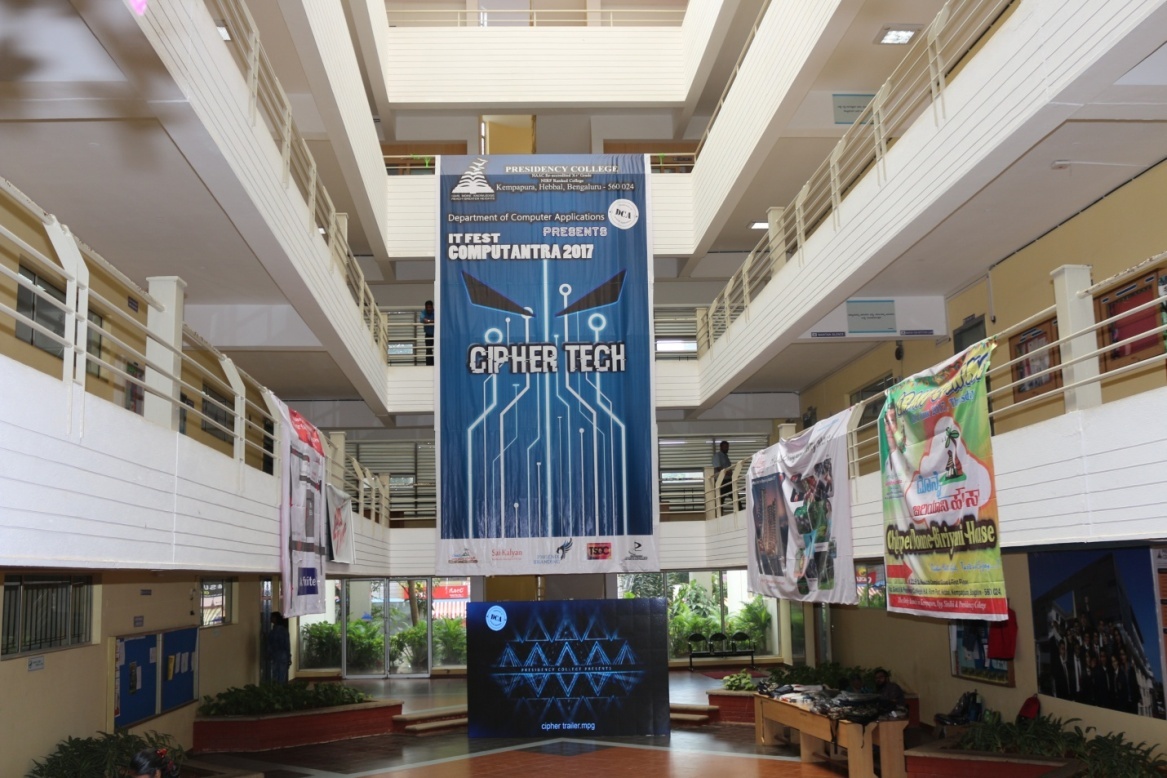 The facts and figures behind this sixth edition of Computantra, 2017 is tabulated below.EVENT  DETAILS: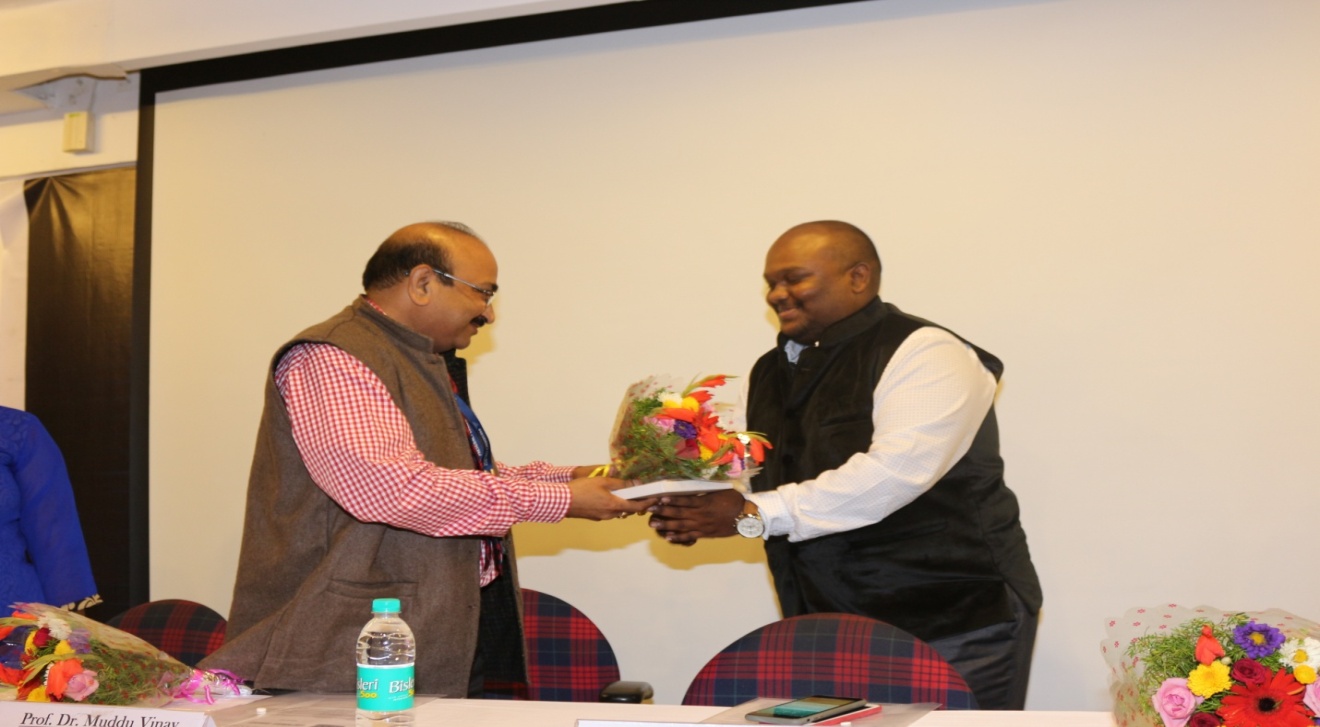 The Chief guest for the Valedictory was Director /Principal  Professor  Dr. Muddu Vinay , Guests of Honor  was  Mr Sangarsh and Mrs Vidyabharthi Harish. 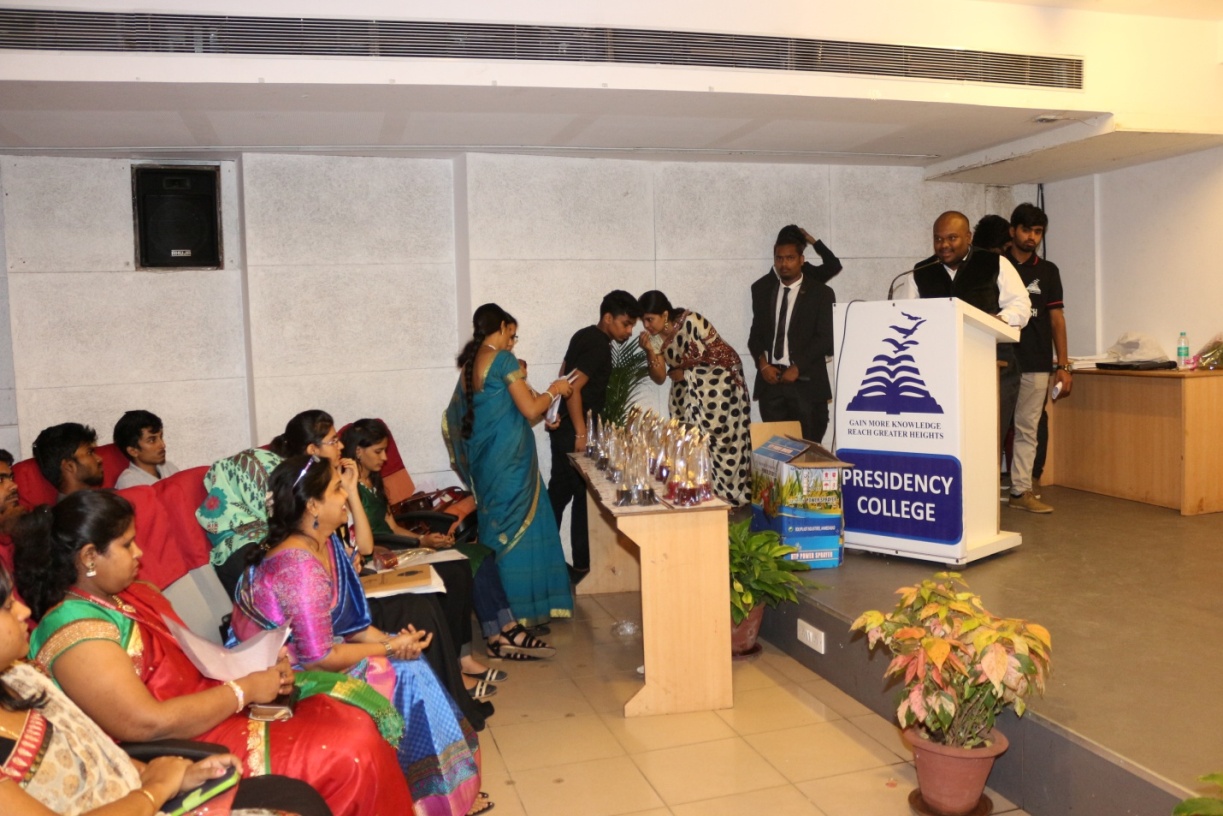 The Overall Winners trophy was bagged by Kristu Jayanti College whose participants exhibited exceptional IT Skills and expertise, followed by Mount Carmel College College who took the Overall Runners up trophy.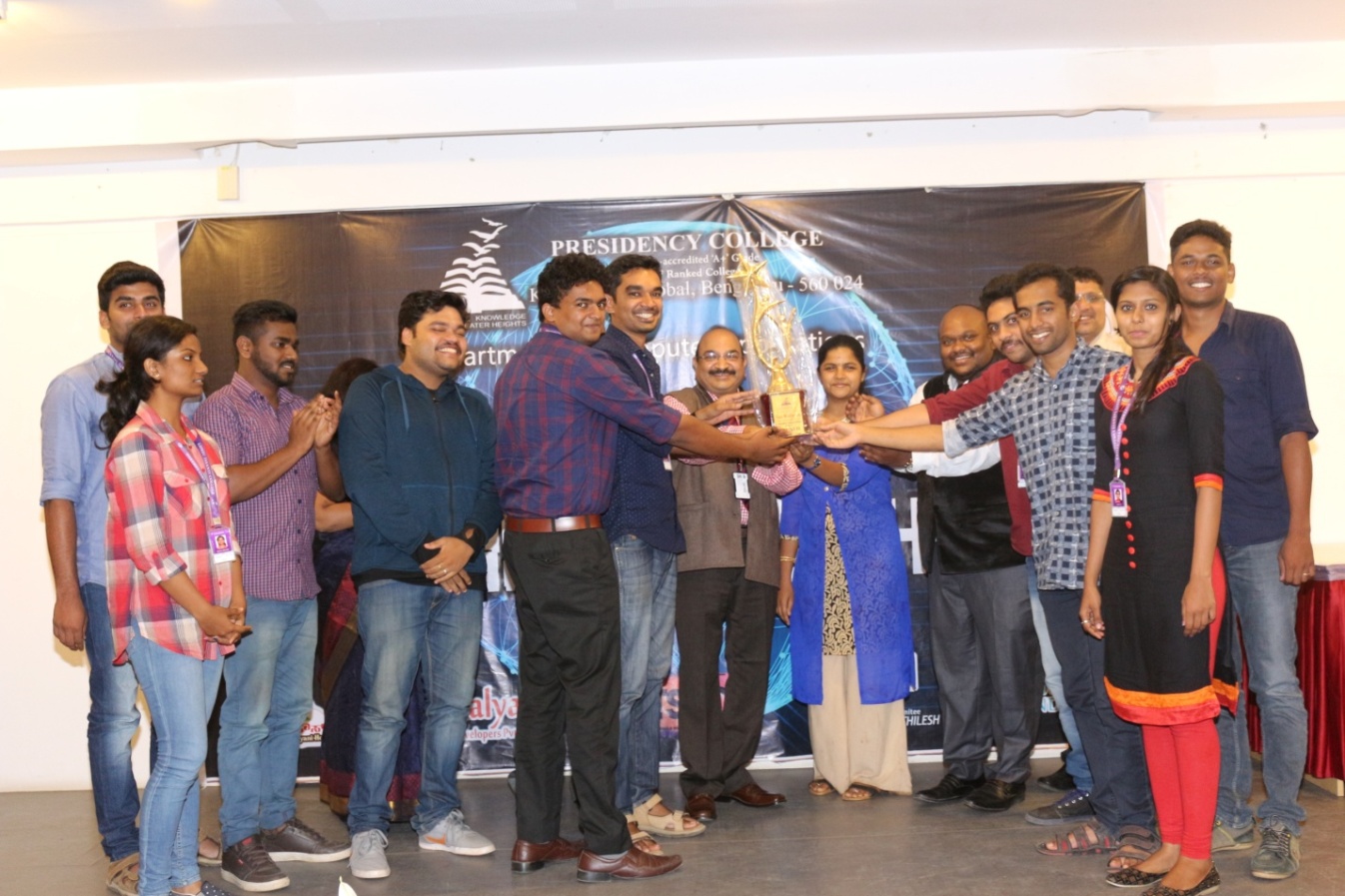 The list of Colleges who took part in our IT-fest Computantra-2017.COMPUTANTRA 2K17 TEAM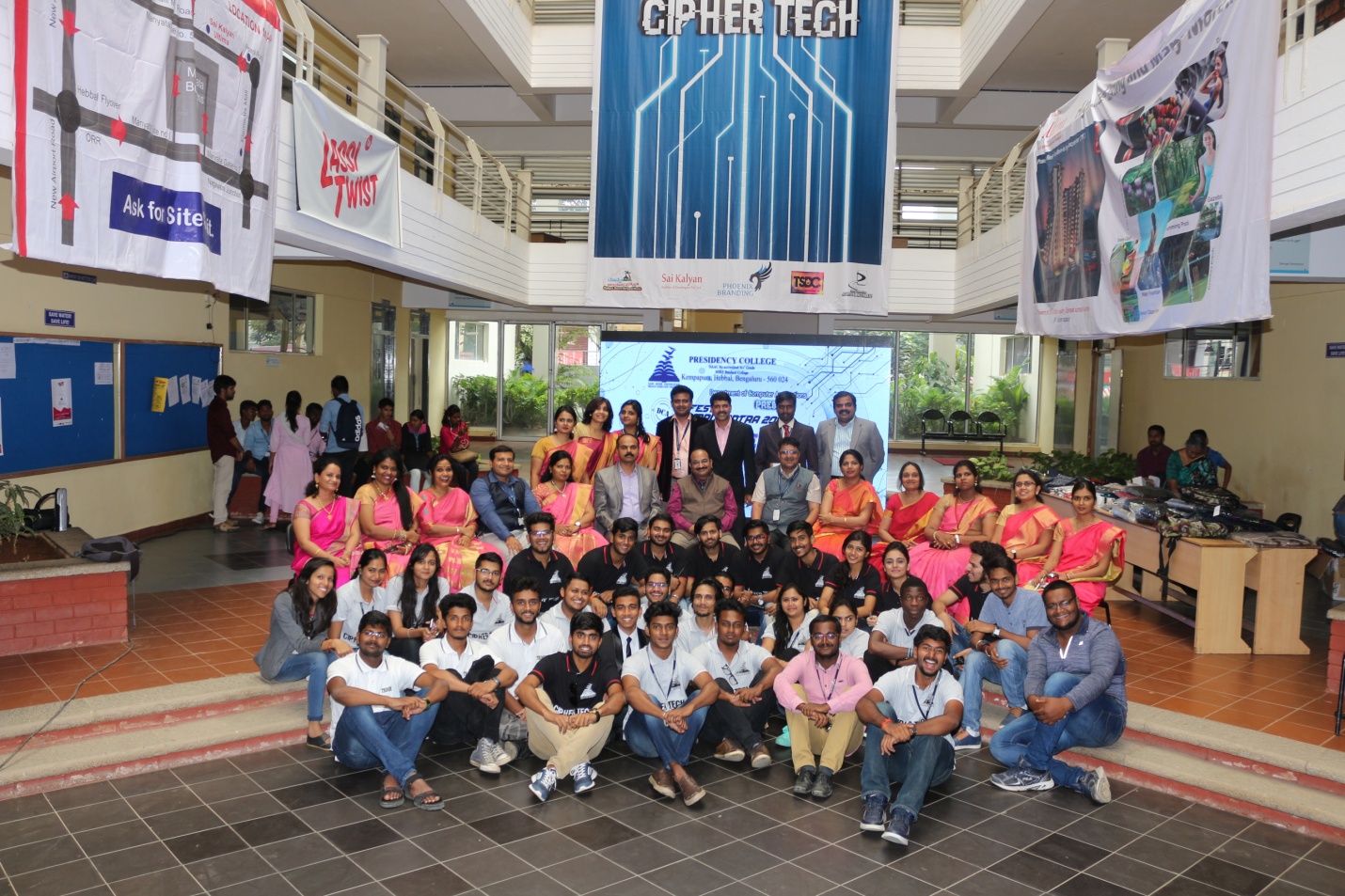 CORE TEAM OF COMPUTANTRA-2017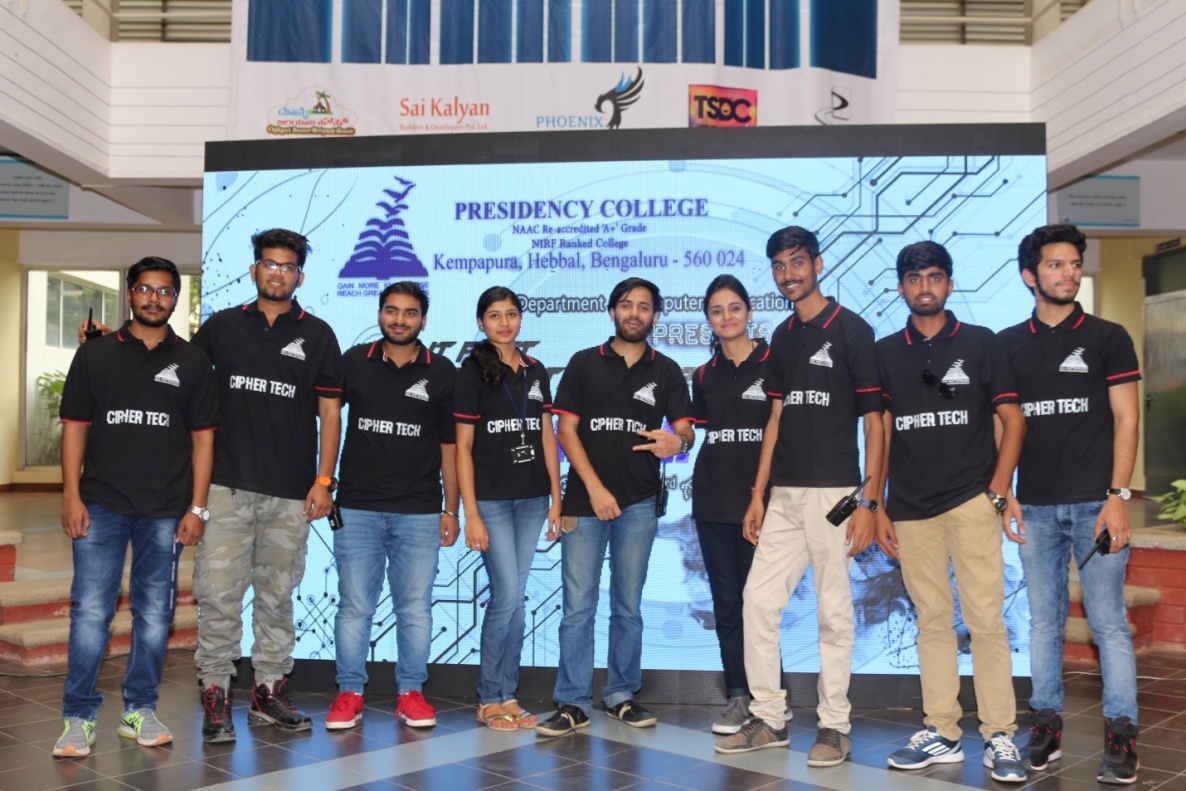 EVENT- COORDINATORS OF COMPUTANTRA-2017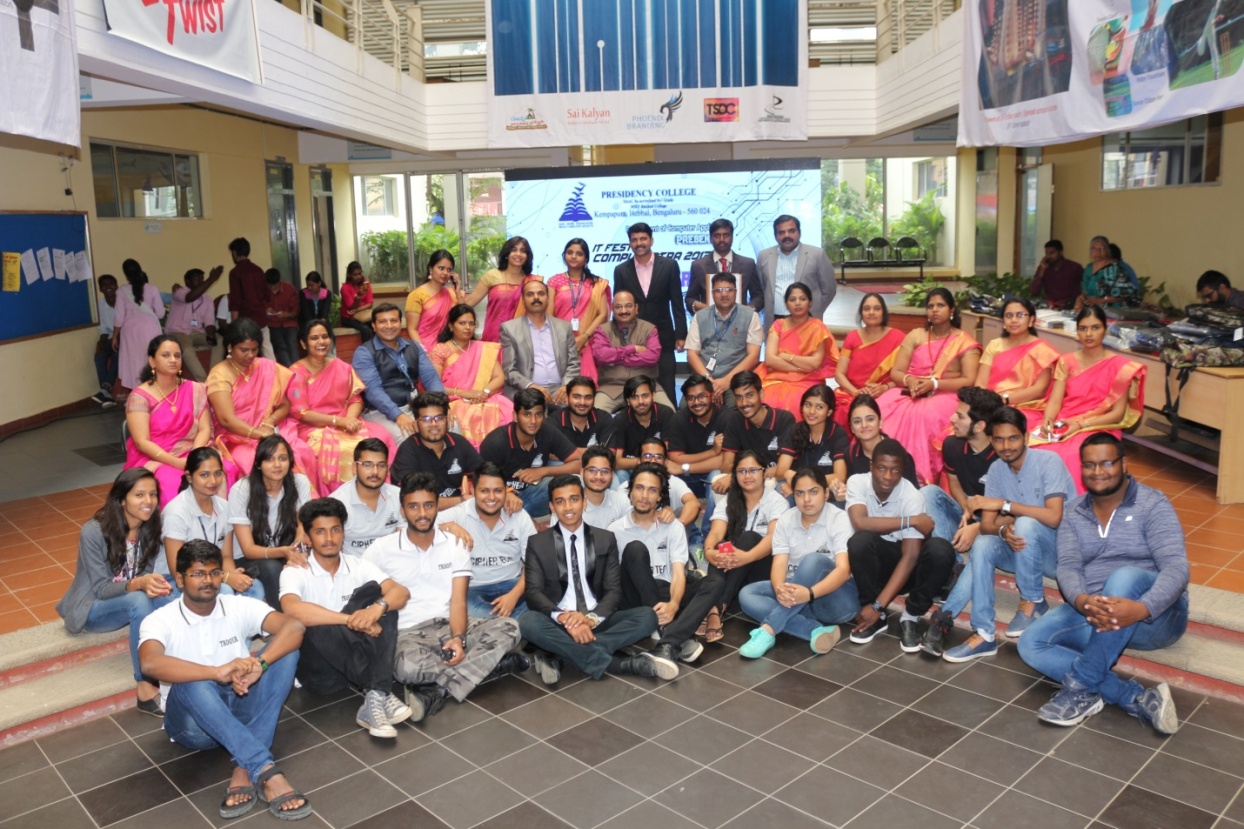 Success of Computantra-2017 “TEAM WORK”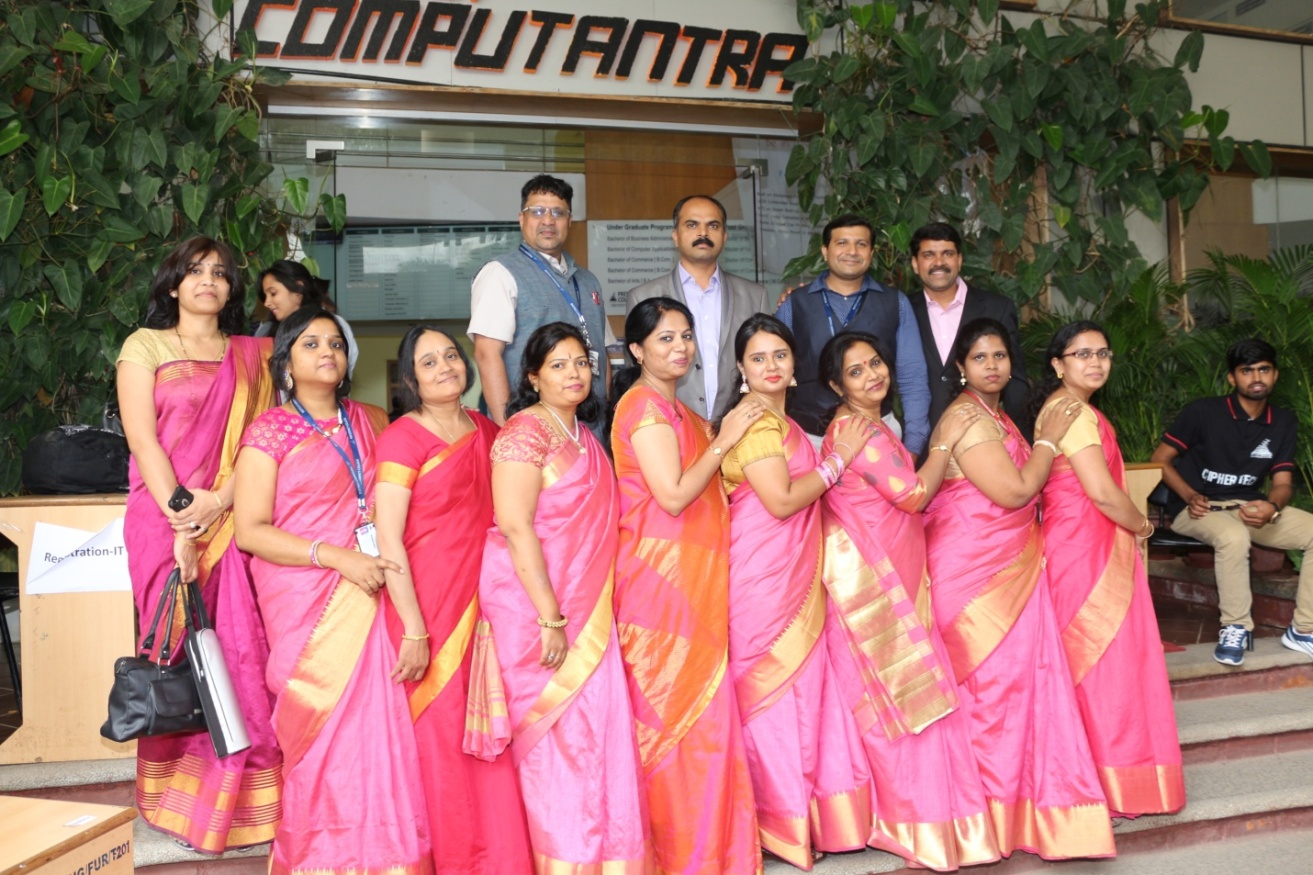 Total No. of colleges participated20No. of students participated in gaming events156No. of students participated in IT events155Total No. of students who attended IT FEST301S.NOEvent NameNumber of teamsNumber of participantsJAM’D714Web Designing1530Cybersecurity 1530That’s my App714Coding and Debugging2040IT-Quiz1224IT-Manager77Photography and Movie Making3131Counter Strike1996Mini Militia 1560S.NOCollege NameAIMSAIMS IHEBALDWINS COLLEGEBAPU DEGREE COLLEGEKLE COLLEGEKRISTU JAYANTI COLLEGEMOUNT CARMEL COLLEGE-BCAOXFORD COLLEGE OF SCIENCE HSR LAYOUTRAMAIAH INSTITUTE OF MANAGEMENT STUDIESSURANA COLLEGE PG CENTREREVA UNIVERSITYCHRIST UNIVERSITYSHESHADERIPURAM MAINSHESHADERIPURAM KENGERISINDHI COLLEGESJES COLLEGEPES UNIVERSITYIFIM COLLEGEMES DEGREE COLLEGEACHARYA INSTITUTE OF GRADUATE STUDIES